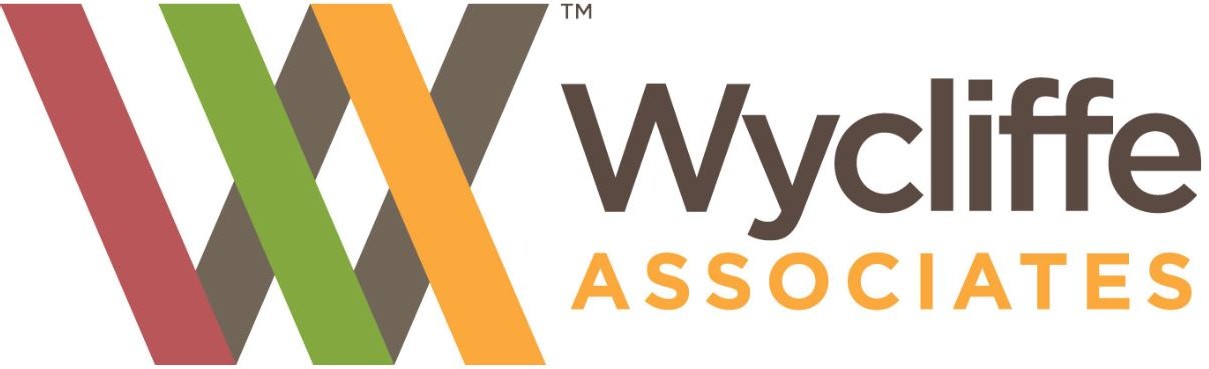 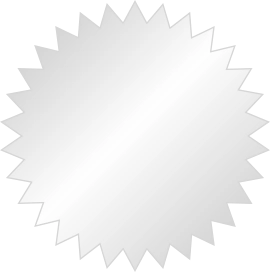 QTYQTYPart#Part#Item DescriptionItem DescriptionUnit CostTotal CostTotal CostTotal CostTotal Order Value :Total Order Value :Total Order Value :